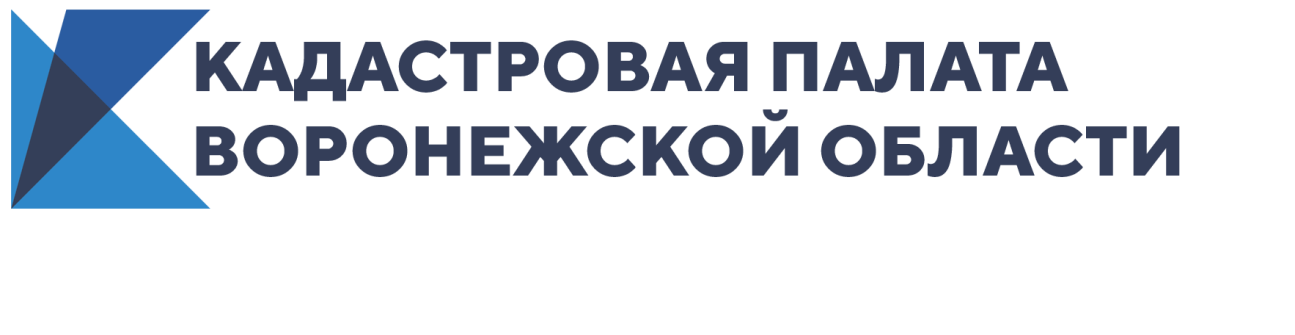 Кадастровая палата рассказала о дистанционных способах получения госуслуг РосреестраСегодня управлять своей недвижимостью можно не выходя из дома. Любую операцию можно провести в электронном виде, а для оформления бумажных документов – пригласить специалистов к себе домой. Дистанционные способы взаимодействия позволяют гражданам экономить время и получать государственные услуги Росреестра в удобных условиях. Кадастровая палата Воронежской области объяснила, как можно получить популярные госуслуги вне офиса.Подать документы на кадастровый учет и регистрацию прав, а также заказать выписку из реестра недвижимости можно в бумажном или электронном виде. Подать документы дистанционно в бумажном виде, минуя офисы МФЦ, можно двумя способами:Отправить заявление и приложенные документы в Кадастровую палату Воронежской области по почте. Однако, в этом случае все документы, включая заявление, предварительно должны быть нотариально заверены.Пригласить специалиста Кадастровой палаты к себе домой или в офис для оказания услуги. Данные способы являются альтернативой не только МФЦ, но и электронным сервисам для подачи или получения документов.Прежде чем использовать электронные сервисы для оказания услуг нужно убедиться в их подлинности. Достаточно часто в интернете можно встретить сайты-двойники, предлагающие оказать учетно-регистрационные услуги и предоставить сведения из реестра недвижимости. Только сайты kadastr.ru и rosreestr.ru являются единственными официальными сайтами Федеральной кадастровой палаты и Росреестра.Подать документы в электронной форме на кадастровый учет и регистрацию прав можно в разделе «Электронные услуги и сервисы» официального сайта Росреестра. Пользователю нужно заполнить сведения о заявителе; об объекте; загрузить документы, требуемые для кадастрового учета и регистрации прав (в формате XML или PDF) и подписать заявление и приложенные документы усиленной квалифицированной электронной подписью.Однако, если подаются документы на регистрацию прав при совершении сделки по отчуждению имущества в электронной форме (будь то продажа или дарение объекта недвижимости), то необходимо заранее уведомить Росреестр о данном способе подачи документов. При отсутствии такого заявления от собственника документы на регистрацию перехода прав будут возвращены без рассмотрения.Но законодательством также установлены исключения. В частности, такие требования не применяются, если заявление о переходе права собственности представляют нотариусы, госорганы, кредитные организации, которые взаимодействуют с органом регистрации прав в электронном виде, и если используемая при оформлении сделок с недвижимостью электронная подпись выдана удостоверяющим центром Федеральной кадастровой палаты.Выписку из реестра недвижимости  в электронном виде можно получить несколькими способами: 1. Заполнить форму запроса на официальном сайте Росреестра.2. Получить ключ доступа к информационному ресурсу ФГИС ЕГРН.3.Использовать официальный онлайн-сервис Федеральной кадастровой палаты (https://spv.kadastr.ru/) по выдаче выписок из реестра недвижимости. Данный сервис позволяет получить сведения в режиме онлайн за несколько минут. Электронная подпись при этом не требуется, достаточно подтвержденной учетной записи на портале госуслуг. Сервис работает по принципу интернет-магазина: достаточно выбрать нужные виды выписок, перейти в корзину и оплатить их. Сразу после оплаты документы можно скачивать и отправлять на печать. Распечатать выписку можно самостоятельно, причем неограниченное количество раз. Выписка заверена электронной подписью и имеет такую же юридическую силу, что и бумажный аналог. Среднее время, которое пользователь сервиса тратит на получение услуги, составляет восемь минут.Кроме того, любые вопросы, связанные с недвижимостью, можно задать специалистам Ведомственного центра телефонного обслуживания (ВЦТО) по единому многоканальному номеру 8 (800) 100-34-34. Круглосуточный режим работы позволяет принимать звонки из любого региона России – вне зависимости от часового пояса.Контакты для СМИ Кадастровая палата Воронежской областител.: 8 (473) 327-18-92 (доб. 2429 или 2326)press@36.kadastr.ru